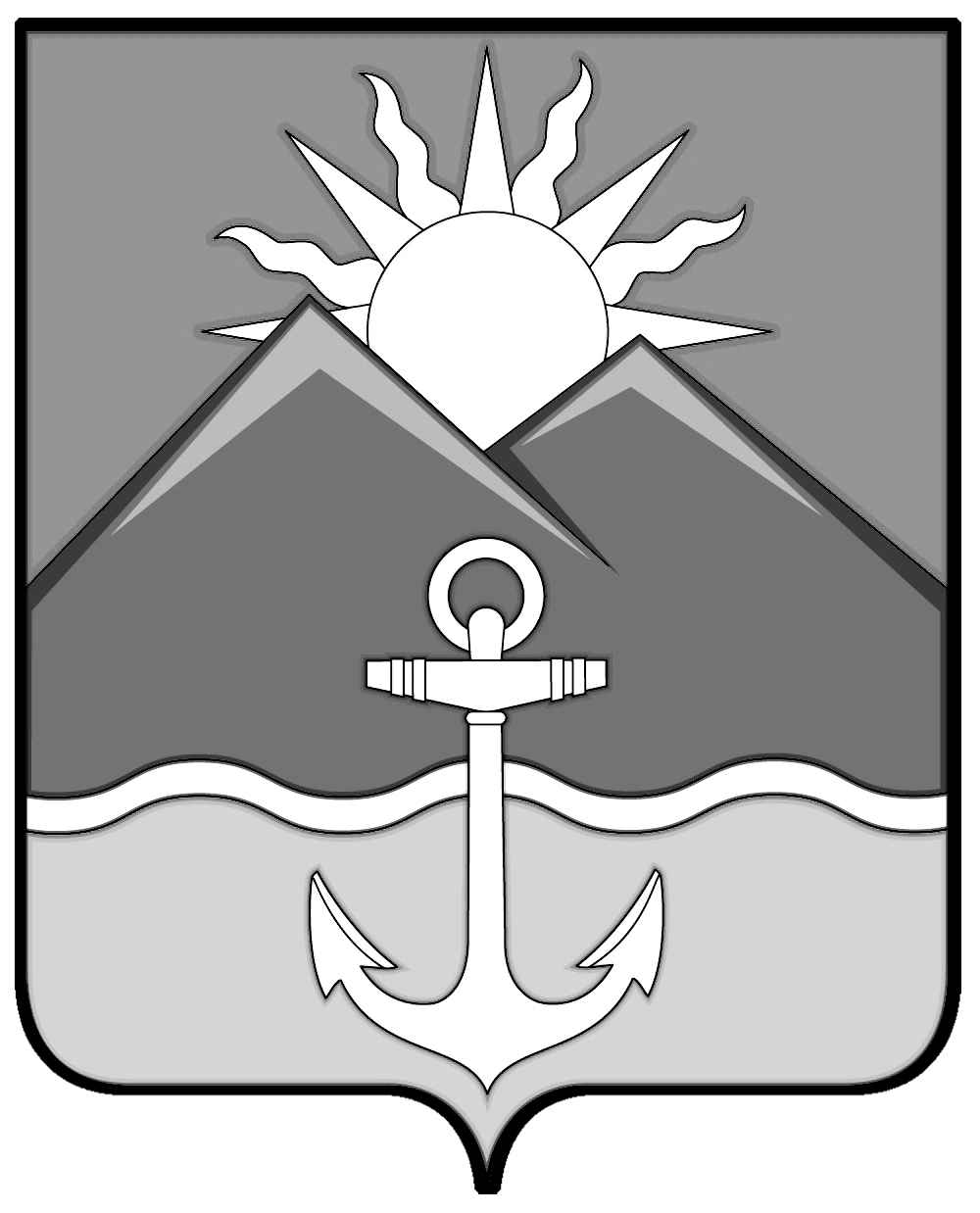                           ДУМА ХАСАНСКОГО МУНИЦИПАЛЬНОГО РАЙОНАРЕШЕНИЕ пгт Славянка27.05.2022                                             				                                 №  407Рассмотрев инициативу главы Хасанского муниципального района о согласовании передачи движимого имущества Хасанского муниципального района в оперативное управление муниципальному бюджетному общеобразовательному учреждению «Средняя общеобразовательная школа № 1» пгт Славянка Хасанского муниципального района, в соответствии с Уставом Хасанского муниципального района, Нормативным правовым актом от 1 ноября 2011 № 118-НПА «О порядке управления и распоряжения имуществом, находящимся в муниципальной собственности Хасанского муниципального района, 	Дума Хасанского муниципального районаРЕШИЛА:	1. Согласовать передачу особо ценного движимого имущества Хасанского муниципального района в оперативное управление муниципальному бюджетному общеобразовательному учреждению «Средняя общеобразовательная школа № 1»                     пгт Славянка Хасанского муниципального района: автобус для перевозки детей, марка, модель КАВЗ 4238-65, год изготовления 2019, идентификационный номер Z7N423865K0004613, категория транспортного средства D, номер двигателя К0100849, шасси № - отсутствует, кузов № Z7N423865K0004613, цвет – желтый, мощность двигателя, кВт/л.с. 154/209.4, регистрационный знак Р879ОЕ125, свидетельство о регистрации ТС – 99 18 210746, электронный паспорт транспортного средства – 164301000541898, балансовая стоимость - 6024000,00 рублей.2.  Настоящее решение вступает в силу со дня его принятия.Председатель Думы                                                                                              В.П. ИльинаО согласовании передачи особо ценного движимого имущества Хасанского муниципального района в оперативное управление муниципальному бюджетному общеобразовательному учреждению «Средняя общеобразовательная школа № 1» пгт Славянка Хасанского муниципального района